Приложение 2 к Порядкуформирования муниципального задания на оказаниемуниципальных услуг (выполнение работ) в отношении учреждений Пестяковского муниципального районаи финансового обеспечения выполнения муниципального задания, утвержденного постановлением Администрации Пестяковского муниципального района от 08.09.2015 № 257ОТЧЕТ ОБ ИСПОЛНЕНИИМУНИЦИПАЛЬНОГО ЗАДАНИЯ № 5за 2022 год и плановый период 2023 и 2024 годовот "   30   " _декабря__ 2022 г.Наименование муниципального учреждения Пестяковского муниципального района по Сводному реестру                  _________ Муниципальное  казённое образовательное дошкольное учреждение детский сад №1 п. Пестяки              Виды деятельности муниципального учреждения Пестяковского муниципального района по ОКВЭД_____ образование и наука 85.11___________________________________________________________________________________________________                   Вид муниципального учреждения Пестяковского муниципального района                _______________дошкольное образовательное учреждение____________________________________________________(указывается вид муниципального учреждения Пестяковского муниципального района из ведомственного перечня)Периодичность ___    2022 год ________________________________________________________________(указывается в соответствии с периодичностью предоставления отчета об исполнении муниципального задания, установленной в муниципальном задании)ЧАСТЬ 1. Сведения об оказываемых муниципальных услугах (2)РАЗДЕЛ _1___Наименование муниципальной услуги:                                                                                                                                            Уникальный номер   по ведомственному перечню 1.Реализация основных общеобразовательных программ дошкольного образования;                       Уникальный номер          Категории потребителей муниципальной услуги:                                                                                             по ведомственному перечню 11Д45000300216064100Обучающиеся за исключением обучающихся с ограниченными возможностями здоровья (ОВЗ) и детей-инвалидов в возрасте от 1 года до 3 лет1. Показатели, характеризующие объем и (или) качество муниципальной услуги3)1.1. Показатели, характеризующие качество муниципальной услуги3.2.  Сведения о фактическом достижении показателей, характеризующие объем работы:Наименование муниципальной услуги: 1.Реализация основных общеобразовательных программ дошкольного образования;                                                                                                                                                                          Уникальный номер                                                                                                                                                                       по ведомственному перечню  11Д45000300300305066100Категории потребителей муниципальной услуги: Обучающиеся за исключением обучающихся с ограниченными возможностями здоровья (ОВЗ) и детей-инвалидов в возрасте от 3 лет до 8 лет1. Показатели, характеризующие объем и (или) качество муниципальной услуги3)1.1. Показатели, характеризующие качество муниципальной услуги3.2.  Сведения о фактическом достижении показателей, характеризующие объем работы:Наименование муниципальной услуги: 2.Реализация основных общеобразовательных программ                                                         Уникальный номер          дошкольного образования (адаптированная);                                                                              по ведомственному перечню  11Д45000100500301067100 Категории потребителей муниципальной услуги: Дети-инвалиды от 1 до 3 лет1. Показатели, характеризующие объем и (или) качество муниципальной услуги3)1.1. Показатели, характеризующие качество муниципальной услуги3.  Сведения о фактическом достижении показателей, характеризующих объем и (или) качество муниципальной услуги.3.1.   Сведения   о фактическом достижении показателей, характеризующих качество муниципальной услуги:3.2.  Сведения о фактическом достижении показателей, характеризующие объем работы:Наименование муниципальной услуги: 3.Присмотр и уход;                                                                                                                                             Уникальный номер          Категории потребителей муниципальной услуги:                                                                                           по ведомственному перечню 11785001100200006005100 Физические лица за исключением льготной категории  от 1 года до 3 лет1. Показатели, характеризующие объем и (или) качество муниципальной услуги3)1.1. Показатели, характеризующие качество муниципальной услуги3.2.  Сведения о фактическом достижении показателей, характеризующие объем работы:Наименование муниципальной услуги: 3.Присмотр и уход;                                                                                                                                           Уникальный номер          Категории потребителей муниципальной услуги:                                                                                          по ведомственному перечню 11785001100300006003100Физические лица за исключением льготной категории  от 3 лет до 8 лет1. Показатели, характеризующие объем и (или) качество муниципальной услуги3)1.1. Показатели, характеризующие качество муниципальной услуги3.2.  Сведения о фактическом достижении показателей, характеризующих объем муниципальной услуги:Наименование муниципальной услуги: 2.Присмотр и уход;                                                                                                                                 Уникальный номер          Категории потребителей муниципальной услуги:                                                                     по ведомственному перечню 11Д45000104000305060100Дети – инвалиды от 1 до 3 лет1. Показатели, характеризующие объем и (или) качество муниципальной услуги3)1.1. Показатели, характеризующие качество муниципальной услуги3.2.  Сведения о фактическом достижении показателей, характеризующих объем муниципальной услуги:ЧАСТЬ 2. Сведения о выполняемых работах (1)РАЗДЕЛ __2___ЧАСТЬ 2. Сведения о выполняемых работахНаименование работы:Организация питания обучающихся;                                                                                              Уникальный номер 11031100000000000008101Категории потребителей работы: в интересах общества                                                                    по ведомственному перечню1. Показатели, характеризующие объем и (или) качество работы2)1.1. Показатели, характеризующие качество работы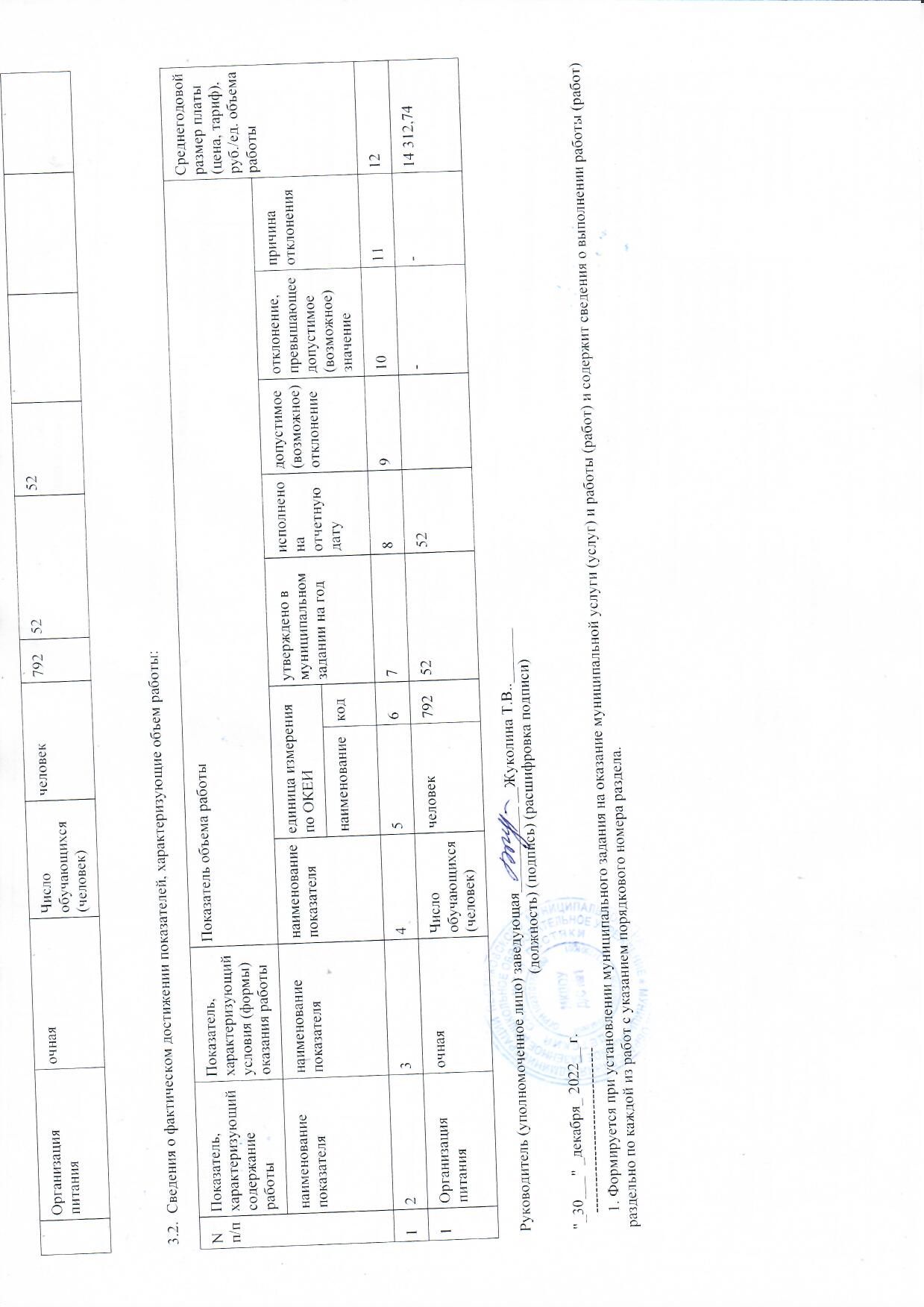 № п/пПоказатель, характеризующий содержание муниципальной услугиПоказатель, характеризующий условия (формы) оказания муниципальной услугиПоказатель качества муниципальной услугиПоказатель качества муниципальной услугиПоказатель качества муниципальной услугиПоказатель качества муниципальной услугиПоказатель качества муниципальной услугиПоказатель качества муниципальной услугиПоказатель качества муниципальной услугиПоказатель качества муниципальной услуги№ п/пнаименование показателянаименование показателянаименование показателяединица измерения по ОКЕИединица измерения по ОКЕИутверждено в муниципальном задании на годисполнено на отчетную датудопустимое (возможное) отклонениеотклонение, превышающее допустимое (возможное) значениепричина отклонения№ п/пнаименование показателянаименование показателянаименование показателянаименованиекодутверждено в муниципальном задании на годисполнено на отчетную датудопустимое (возможное) отклонениеотклонение, превышающее допустимое (возможное) значениепричина отклонения12345678910111Образовательные программы общего образования - образовательная программа  дошкольного образования, Стандарты и требования – Федеральный государственный образовательный стандарточнаяЧисло воспитанников(человек)человек79214	14--N п/пПоказатель, характеризующий содержание работыПоказатель, характеризующий условия (формы) оказания работыПоказатель объема работыПоказатель объема работыПоказатель объема работыПоказатель объема работыПоказатель объема работыПоказатель объема работыПоказатель объема работыПоказатель объема работыСреднегодовой размер платы (цена, тариф), руб./ед. объема работыN п/пнаименование показателянаименование показателянаименование показателяединица измерения по ОКЕИединица измерения по ОКЕИутверждено в муниципальном задании на годисполнено на отчетную датудопустимое (возможное) отклонениеотклонение, превышающее допустимое (возможное) значениепричина отклоненияСреднегодовой размер платы (цена, тариф), руб./ед. объема работыN п/пнаименование показателянаименование показателянаименование показателянаименованиекодутверждено в муниципальном задании на годисполнено на отчетную датудопустимое (возможное) отклонениеотклонение, превышающее допустимое (возможное) значениепричина отклоненияСреднегодовой размер платы (цена, тариф), руб./ед. объема работы1234567891011121Образовательные программы общего образования - образовательная программа  дошкольного образования, Стандарты и требования – Федеральный государственный образовательный стандарточнаяЧисло воспитанников(человек)человек7921414---85 092,83№ п/пПоказатель, характеризующий содержание муниципальной услугиПоказатель, характеризующий условия (формы) оказания муниципальной услугиПоказатель качества муниципальной услугиПоказатель качества муниципальной услугиПоказатель качества муниципальной услугиПоказатель качества муниципальной услугиПоказатель качества муниципальной услугиПоказатель качества муниципальной услугиПоказатель качества муниципальной услугиПоказатель качества муниципальной услуги№ п/пнаименование показателянаименование показателянаименование показателяединица измерения по ОКЕИединица измерения по ОКЕИутверждено в муниципальном задании на годисполнено на отчетную датудопустимое (возможное) отклонениеотклонение, превышающее допустимое (возможное) значениепричина отклонения№ п/пнаименование показателянаименование показателянаименование показателянаименованиекодутверждено в муниципальном задании на годисполнено на отчетную датудопустимое (возможное) отклонениеотклонение, превышающее допустимое (возможное) значениепричина отклонения12345678910111Образовательные программы общего образования - образовательная программа  дошкольного образования, Стандарты и требования – Федеральный государственный образовательный стандарточнаяЧисло воспитанников(человек)человек7923737--N п/пПоказатель, характеризующий содержание работыПоказатель, характеризующий условия (формы) оказания работыПоказатель объема работыПоказатель объема работыПоказатель объема работыПоказатель объема работыПоказатель объема работыПоказатель объема работыПоказатель объема работыПоказатель объема работыСреднегодовой размер платы (цена, тариф), руб./ед. объема работыN п/пнаименование показателянаименование показателянаименование показателяединица измерения по ОКЕИединица измерения по ОКЕИутверждено в муниципальном задании на годисполнено на отчетную датудопустимое (возможное) отклонениеотклонение, превышающее допустимое (возможное) значениепричина отклоненияСреднегодовой размер платы (цена, тариф), руб./ед. объема работыN п/пнаименование показателянаименование показателянаименование показателянаименованиекодутверждено в муниципальном задании на годисполнено на отчетную датудопустимое (возможное) отклонениеотклонение, превышающее допустимое (возможное) значениепричина отклоненияСреднегодовой размер платы (цена, тариф), руб./ед. объема работы1234567891011121Образовательные программы общего образования - образовательная программа  дошкольного образования, Стандарты и требования – Федеральный государственный образовательный стандарточнаяЧисло воспитанников(человек)человек7923737---85 092,83№ п/пПоказатель, характеризующий содержание муниципальной услугиПоказатель, характеризующий условия (формы) оказания муниципальной услугиПоказатель качества муниципальной услугиПоказатель качества муниципальной услугиПоказатель качества муниципальной услугиПоказатель качества муниципальной услугиПоказатель качества муниципальной услугиПоказатель качества муниципальной услугиПоказатель качества муниципальной услугиПоказатель качества муниципальной услуги№ п/пнаименование показателянаименование показателянаименование показателяединица измерения по ОКЕИединица измерения по ОКЕИутверждено в муниципальном задании на годисполнено на отчетную датудопустимое (возможное) отклонениеотклонение, превышающее допустимое (возможное) значениепричина отклонения№ п/пнаименование показателянаименование показателянаименование показателянаименованиекодутверждено в муниципальном задании на годисполнено на отчетную датудопустимое (возможное) отклонениеотклонение, превышающее допустимое (возможное) значениепричина отклонения12345678910111Образовательные программы общего образования - образовательная программа  дошкольного образования, Стандарты и требования – Федеральный государственный образовательный стандарточнаяЧисло воспитанников(человек)человек79211--N п/пПоказатель, характеризующий содержание работыПоказатель, характеризующий условия (формы) оказания работыПоказатель объема работыПоказатель объема работыПоказатель объема работыПоказатель объема работыПоказатель объема работыПоказатель объема работыПоказатель объема работыПоказатель объема работыСреднегодовой размер платы (цена, тариф), руб./ед. объема работыN п/пнаименование показателянаименование показателянаименование показателяединица измерения по ОКЕИединица измерения по ОКЕИутверждено в муниципальном задании на годисполнено на отчетную датудопустимое (возможное) отклонениеотклонение, превышающее допустимое (возможное) значениепричина отклоненияСреднегодовой размер платы (цена, тариф), руб./ед. объема работыN п/пнаименование показателянаименование показателянаименование показателянаименованиекодутверждено в муниципальном задании на годисполнено на отчетную датудопустимое (возможное) отклонениеотклонение, превышающее допустимое (возможное) значениепричина отклоненияСреднегодовой размер платы (цена, тариф), руб./ед. объема работы1234567891011121Образовательные программы общего образования - образовательная программа  дошкольного образования, Стандарты и требования – Федеральный государственный образовательный стандарточнаяЧисло воспитанников(человек)человек79211---85 092,83№ п/пПоказатель, характеризующий содержание муниципальной услугиПоказатель, характеризующий условия (формы) оказания муниципальной услугиПоказатель качества муниципальной услугиПоказатель качества муниципальной услугиПоказатель качества муниципальной услугиПоказатель качества муниципальной услугиПоказатель качества муниципальной услугиПоказатель качества муниципальной услугиПоказатель качества муниципальной услугиПоказатель качества муниципальной услуги№ п/пнаименование показателянаименование показателянаименование показателяединица измерения по ОКЕИединица измерения по ОКЕИутверждено в муниципальном задании на годисполнено на отчетную датудопустимое (возможное) отклонениеотклонение, превышающее допустимое (возможное) значениепричина отклонения№ п/пнаименование показателянаименование показателянаименование показателянаименованиекодутверждено в муниципальном задании на годисполнено на отчетную датудопустимое (возможное) отклонениеотклонение, превышающее допустимое (возможное) значениепричина отклонения12345678910111Образовательные программы общего образования - образовательная программа  дошкольного образования, Стандарты и требования – Федеральный государственный образовательный стандарточнаяЧисло воспитанников(человек)человек7921414---N п/пПоказатель, характеризующий содержание работыПоказатель, характеризующий условия (формы) оказания работыПоказатель объема работыПоказатель объема работыПоказатель объема работыПоказатель объема работыПоказатель объема работыПоказатель объема работыПоказатель объема работыПоказатель объема работыСреднегодовой размер платы (цена, тариф), руб./ед. объема работыN п/пнаименование показателянаименование показателянаименование показателяединица измерения по ОКЕИединица измерения по ОКЕИутверждено в муниципальном задании на годисполнено на отчетную датудопустимое (возможное) отклонениеотклонение, превышающее допустимое (возможное) значениепричина отклоненияСреднегодовой размер платы (цена, тариф), руб./ед. объема работыN п/пнаименование показателянаименование показателянаименование показателянаименованиекодутверждено в муниципальном задании на годисполнено на отчетную датудопустимое (возможное) отклонениеотклонение, превышающее допустимое (возможное) значениепричина отклоненияСреднегодовой размер платы (цена, тариф), руб./ед. объема работы1234567891011121Образовательные программы общего образования - образовательная программа  дошкольного образования, Стандарты и требования – Федеральный государственный образовательный стандарточнаяЧисло воспитанников(человек)человек7921414--58 021,07№ п/пПоказатель, характеризующий содержание муниципальной услугиПоказатель, характеризующий условия (формы) оказания муниципальной услугиПоказатель качества муниципальной услугиПоказатель качества муниципальной услугиПоказатель качества муниципальной услугиПоказатель качества муниципальной услугиПоказатель качества муниципальной услугиПоказатель качества муниципальной услугиПоказатель качества муниципальной услугиПоказатель качества муниципальной услуги№ п/пнаименование показателянаименование показателянаименование показателяединица измерения по ОКЕИединица измерения по ОКЕИутверждено в муниципальном задании на годисполнено на отчетную датудопустимое (возможное) отклонениеотклонение, превышающее допустимое (возможное) значениепричина отклонения№ п/пнаименование показателянаименование показателянаименование показателянаименованиекодутверждено в муниципальном задании на годисполнено на отчетную датудопустимое (возможное) отклонениеотклонение, превышающее допустимое (возможное) значениепричина отклонения12345678910111Присмотр и уходочнаяЧисло обучающихся (человек)человек7923737---№ п/пПоказатель, характеризующий содержание муниципальной услугиПоказатель, характеризующий условия (формы) оказания муниципальной услугиПоказатель объема муниципальной услугиПоказатель объема муниципальной услугиПоказатель объема муниципальной услугиПоказатель объема муниципальной услугиПоказатель объема муниципальной услугиПоказатель объема муниципальной услугиПоказатель объема муниципальной услугиПоказатель объема муниципальной услугиСреднегодовой размер платы (цена, тариф), руб./ед. объема муниципальной услуги№ п/пнаименование показателянаименование показателянаименование показателяединица измерения по ОКЕИединица измерения по ОКЕИутверждено в муниципальном задании на годисполнено на отчетную датудопустимое (возможное) отклонениеотклонение, превышающее допустимое (возможное) значениепричина отклоненияСреднегодовой размер платы (цена, тариф), руб./ед. объема муниципальной услуги№ п/пнаименование показателянаименование показателянаименование показателянаименованиекодутверждено в муниципальном задании на годисполнено на отчетную датудопустимое (возможное) отклонениеотклонение, превышающее допустимое (возможное) значениепричина отклоненияСреднегодовой размер платы (цена, тариф), руб./ед. объема муниципальной услуги1234567891011121Присмотр и уходочнаяЧисло обучающихся (человек)человек7923737- --58 021,07№ п/пПоказатель, характеризующий содержание муниципальной услугиПоказатель, характеризующий условия (формы) оказания муниципальной услугиПоказатель качества муниципальной услугиПоказатель качества муниципальной услугиПоказатель качества муниципальной услугиПоказатель качества муниципальной услугиПоказатель качества муниципальной услугиПоказатель качества муниципальной услугиПоказатель качества муниципальной услугиПоказатель качества муниципальной услуги№ п/пнаименование показателянаименование показателянаименование показателяединица измерения по ОКЕИединица измерения по ОКЕИутверждено в муниципальном задании на годисполнено на отчетную датудопустимое (возможное) отклонениеотклонение, превышающее допустимое (возможное) значениепричина отклонения№ п/пнаименование показателянаименование показателянаименование показателянаименованиекодутверждено в муниципальном задании на годисполнено на отчетную датудопустимое (возможное) отклонениеотклонение, превышающее допустимое (возможное) значениепричина отклонения12345678910111Присмотр и уходочнаяЧисло обучающихся (человек)человек79211-№ п/пПоказатель, характеризующий содержание муниципальной услугиПоказатель, характеризующий условия (формы) оказания муниципальной услугиПоказатель объема муниципальной услугиПоказатель объема муниципальной услугиПоказатель объема муниципальной услугиПоказатель объема муниципальной услугиПоказатель объема муниципальной услугиПоказатель объема муниципальной услугиПоказатель объема муниципальной услугиПоказатель объема муниципальной услугиСреднегодовой размер платы (цена, тариф), руб./ед. объема муниципальной услуги№ п/пнаименование показателянаименование показателянаименование показателяединица измерения по ОКЕИединица измерения по ОКЕИутверждено в муниципальном задании на годисполнено на отчетную датудопустимое (возможное) отклонениеотклонение, превышающее допустимое (возможное) значениепричина отклоненияСреднегодовой размер платы (цена, тариф), руб./ед. объема муниципальной услуги№ п/пнаименование показателянаименование показателянаименование показателянаименованиекодутверждено в муниципальном задании на годисполнено на отчетную датудопустимое (возможное) отклонениеотклонение, превышающее допустимое (возможное) значениепричина отклоненияСреднегодовой размер платы (цена, тариф), руб./ед. объема муниципальной услуги1234567891011121Присмотр и уходочнаяЧисло обучающихся (человек)человек79211---58 021,07№ п/пПоказатель, характеризующий содержание работыПоказатель, характеризующий условия (формы) оказания работыПоказатель качества работыПоказатель качества работыПоказатель качества работыПоказатель качества работыПоказатель качества работыПоказатель качества работыПоказатель качества работыПоказатель качества работы№ п/пнаименование показателянаименование показателянаименование показателяединица измерения по ОКЕИединица измерения по ОКЕИутверждено в муниципальном задании на годисполнено на отчетную датудопустимое (возможное) отклонениеотклонение, превышающее допустимое (возможное) значениепричина отклонения№ п/пнаименование показателянаименование показателянаименование показателянаименованиекодутверждено в муниципальном задании на годисполнено на отчетную датудопустимое (возможное) отклонениеотклонение, превышающее допустимое (возможное) значениепричина отклонения1234567891011